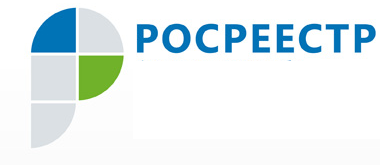 Пресс-релиз16.11.2018 Дума ХМАО – Югры: Мы аплодируем Росреестру! Руководитель Управления Росреестра по ХМАО – Югре Владимир Хапаев выступил с докладом о деятельности Управления по итогам работы за 9 месяцев 2018 года на заседании Комитета Думы автономного округа по экономической политике, региональному развитию и природопользованию. На обсуждение Комитета был вынесен вопрос о сроках регистрации и постановки на кадастровый учет. В ответ на предложение депутатов о сокращении сроков осуществления учетно-регистрационных действий руководитель Управления отметил: «В течение 5 – 9 рабочих дней, отведенных на указанные процедуры, документы не лежат в столе у регистратора. В это время они проходят серьезнейшую процедуру – правовую оценку. Кроме того, данные сроки установлены законодательством Российской Федерации. Проблемы у заявителей на данном этапе начинаются в случае приостановления или отказа в проведении кадучета или регистрации. Вот тогда, действительно, речь может идти о значительном увеличении сроков оказания государственной услуги, - пояснил Владимир Хапаев.   По его словам, по результатам рассмотрения пакетов документов, представленных для государственного кадастрового учета и регистрации прав, за отчетный период принято 232 208 решений, из них положительных – 218 527, что составляет 94,1 % от общего числа. Решения о приостановлении составили 4,5 %, решения об отказе – 1,4 %. Это в разы превышает показатели, установленные для целевых моделей. Основные причины приостановлений или отказов являются предоставление заявителями неполного пакета документов, их несоответствие установленным требованиям законодательства Российской Федерации, а также нарушение процедуры подачи документов. В целях сокращения числа приостановлений и отказов Управление проводит консультации с представителями муниципалитетов и застройщиков Югры, а также сотрудниками МФЦ.  Владимир Хапаев сообщил участникам совещания о юбилейных датах, отмечаемых Росреестром в 2018 году: 10-летие образования Росреестра и 20-летие создания в Российской Федерации системы государственной регистрации прав на недвижимое имущество и сделок с ним. Депутаты от Нефтеюганского избирательного округа выразили благодарность сотрудникам Межмуниципального отдела Управления по городу Нефтеюганску и городу Пыть-Яху. Поздравление в адрес коллектива с двойным юбилеем председатель Комитета Сергей Великий закончил словами: «Мы аплодируем Росреестру за его огромную и качественную работу».   Пресс-служба Управления Росреестра по ХМАО – Югре   